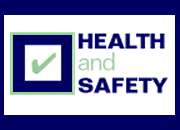 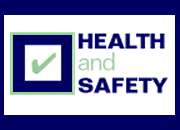 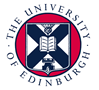 Personnel RecordTitle of projectLocal referencePrincipal investigatorSchool / InstituteNameQualificationsExperienceStart dateFinish date